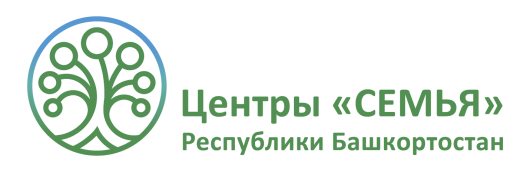 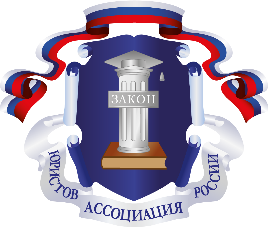 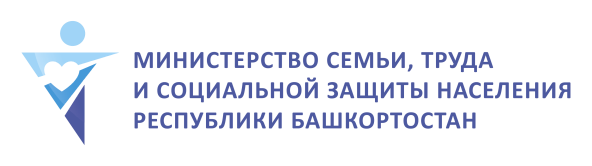 1 декабря 2021 года пройдет День бесплатных юридических консультаций в рамках конкурса «Трезвое село 2021 года»1 декабря 2021 года, в рамках муниципального этапа конкурса «Трезвое село 2021 года», региональное отделение по РБ Ассоциации юристов России на базе центров «Семья» Министерства семьи, труда и социальной защиты населения РБ организует день бесплатных юридических консультаций. Жители республики смогут обратиться к квалифицированным специалистам за оказанием бесплатной юридической помощи.Мероприятие нацелено на пропаганду здорового образа жизни, повышение эффективности системы профилактики злоупотребления алкогольной продукцией, а также воспитанию подрастающего поколения в соответствии с семейными традициями и защите их от приобщения к пьянству, курению и употреблению наркотиков.Юристы ответят на любые интересующие граждан вопросы, в том числе: Как в судебном порядке оформить выплаты алиментов?Как определить место жительства ребенка при разводе?Какие льготы имеют малоимущие семьи?Как оформить опеку над детьми?В каких случаях необходимо обязательное согласие супруга при заключении сделки?Какой порядок признания гражданина недееспособным?Также можно будет задавать вопросы, связанные с социальными выплатами, трудоустройством, кредитованием, наследством, а также имущественные, земельные и пенсионные вопросы. Уточнить время и место проведения консультаций в вашем районе вы можете на Семейном портале Башкортостана: https://www.семьярб.рф/family-poster/edinyy-den-semeynykh-konsultatsiy-all/ Организаторами акции являются Министерство семьи, труда и социальной защиты населения РБ, Всемирный Курултай башкир, Башкортостанское отделение Ассоциации Юристов России, центры «Семья».#минтрудрб #центрысемьярб #центрсемьяуфа #ассоциацияюристовроссии #трезвоесело #трезвоесело2021#Айыҡауыл2021  #всемирныйкурултайбашкир 